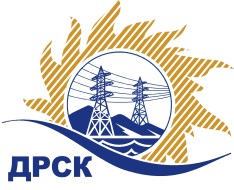 Акционерное Общество«Дальневосточная распределительная сетевая  компания»(АО «ДРСК»)Протокол  вскрытия конвертов с заявками на участие в запросе предложений  
31806218853г. БлаговещенскСПОСОБ И ПРЕДМЕТ ЗАКУПКИ: Открытый запрос предложений на право заключения договора «Организация связи по ВОЛС Пожарский РЭС   филиал ПЭС» закупка 1104ПРИСУТСТВОВАЛИ: Три члена постоянно действующей Закупочной комиссии АО «ДРСК» 1 уровня   Информация о результатах вскрытия конвертов:В адрес Организатора закупки поступило 5 (пять) заявок   на участие в закупке, конверты с которыми были размещены   электронном виде на сайте   Единой электронной торговой площадки (АО «ЕЭТП»), по адресу в сети «Интернет»: https://rushydro.roseltorg.ru Вскрытие конвертов было осуществлено в электронном сейфе Организатора закупки на сайте Единой электронной торговой площадки (АО «ЕЭТП»), по адресу в сети «Интернет»: https://rushydro.roseltorg.ru  автоматически.Дата и время начала процедуры вскрытия конвертов с заявками на участие в закупке: 07:00 (время московское) 22.03.2018 г.  Место проведения процедуры вскрытия конвертов с заявками участников: на сайте Единая электронная торговая площадка (АО «ЕЭТП»), по адресу в сети «Интернет»:   https://rushydro.roseltorg.ru В конвертах обнаружены заявки следующих участников закупки:Решили: Утвердить протокол заседания закупочной комиссии по вскрытию конвертов, поступивших на открытый запрос предложений.Секретарь Закупочной комиссии 1 уровня АО «ДРСК»	               М.Г. ЕлисееваИсп. Ирдуганова И.Н.397-147irduganova-in@drsk.ru№ 319/УТПиР-В22.03.2019 г.№ п/пНаименование участникаЗаявка без НДСЗаявка с НДССтавка НДС1ООО «РОССВЯЗЬСТРОЙ»  (ИНН/КПП 2721191041/272101001 ОГРН 1122721001809)2 069 660.002 442 198.8018%2ООО  «ТЕХЦЕНТР» (ИНН/КПП 2539057716/253901001 ОГРН 1032502131056)2 080 000.002 454 400.0018%3ООО  «Цифровые системы передачи» (ИНН/КПП 2537055738/253701001ОГРН 1082537006034)1 923 094.182 269 251.1318%4ООО  «Инфорком» (ИНН/КПП 2540174862/254001001 ОГРН 1112540007580)2 079 715.302 454 064.0518%5ООО  «БСЭС-ИРКУТСК» (ИНН/КПП 3808098592/384901001 ОГРН 1033801049886)1 861 016.952 196 000.0018%